Муниципальное бюджетное дошкольное образовательное учреждение «Детский сад № 25 г. Выборга»Отчет о результатах  самообследованиямуниципального бюджетногодошкольного образовательного учреждения«Детский сад №25 г. Выборга»за 2019 год                                                                                                                                                                                           Заслушан:                                                                                                                                                                                                             на общем собрании работников                                              Протокол № 1 от 20.03.2020 г г. Выборг2020 г.СодержаниеАналитическая часть: 1.Общие сведения об образовательном учреждении. 2.Оценка образовательной деятельности.3.Оценка системы управления учреждением.4.Оценка содержания и качества подготовки воспитанников. 5.Оценка организации учебного процесса. 6.Оценка качества кадрового обеспечения. 7.Оценка учебно-методического, информационного обеспечения и материально-технической базы учреждения. II. Результаты анализа показателей деятельности МБДОУ «Детский сад № 25 г Выборга» за  2019 год.I. Аналитическая частьОтчет сформирован в соответствии с нормативными документами: - Федеральный закон от 29 декабря 2012 г. № 273-ФЗ «Об образовании в Российской федерации», пункт 3 части 2 статьи 29; - Приказ Министерства образования и науки РФ от 14 июня 2013 г. № 462 «Об утверждении Порядка проведения самообследования образовательной организацией» (с изменениями и дополнениями от 14.01.2017г.)  и  Приказ Министерства образования и науки РФ от 10 декабря 2013 г. N 1324 «Об утверждении показателей деятельности образовательной организации, подлежащей самообследованию» (Зарегистрировано в Минюсте РФ 28 января 2014 г. Регистрационный №31135)Цель самообследования:Целями проведения самообследования являются обеспечение доступности и открытостиинформации о деятельности учреждения, а также подготовка отчета о результатах самообследования.Процедура самообследования способствует:1. Рефлексивной оценке результатов деятельности педагогического коллектива, осознанию своих целей и задач и степени их достижения.2. Возможности заявить о своих достижениях, отличительных показателях.3. Отметить существующие проблемные зоны.4. Задать вектор дальнейшего развития дошкольного учреждения. Источники информации:Нормативно-правовые документы, рабочие документы, регламентирующие направлениядеятельности ОУ (аналитические материалы, планы и анализы работы, программы, расписанияорганизованной образовательной деятельности, дополнительного образования, статистическиеданные).Форма предъявления информации:Отчет о самообследовании, утвержденный педагогическим советом на бумажных и электронных носителях.Самообследование проводилось на основании решения педагогического совета. Порядокпроведения, сроки, состав комиссии по проведению самообследования утверждены приказом Заведующего детским садом от 03 марта 2020 года №13-ОД «О проведении процедуры самообследования по итогам 2019 года».  В процессе самообследования были проведены:1. Оценка образовательной деятельности.2. Оценка системы управления ДОУ.3. Оценка содержания и качества подготовки воспитанников.4. Оценка организации образовательного процесса.5. Оценка качества• кадрового обеспечения;• учебно-методического обеспечения;• материально-технической базы; функционирования внутренней системы качества образования.6. Анализ показателей деятельности ДОУ.Общая характеристика дошкольного образовательного учреждения.Правоустанавливающие документыЛицензия на право ведения образовательной деятельности:  № 0001524 серия –  47Л01, регистрационный №  063-17  от 25.04.2017 . Срок действия: «бессрочно». Устав утверждён постановлением администрации муниципального образования «Выборгский район» Ленинградской области № 893.       Дошкольное образовательное учреждение осуществляет свою деятельность в соответствии c Законом РФ «Об образовании в Российской Федерации» от 29.12.2012г, № 273-ФЗ; Федеральным законом «Об основных гарантиях прав ребёнка Российской Федерации»; Конвенцией ООН о правах ребёнка; Приказа Министерства образования и науки Российской Федерации (Минобрнауки России) от 17 октября 2013 г. N 1155 г. "Об утверждении федерального государственного образовательного стандарта дошкольного образования; Порядком организации и осуществления образовательной деятельности по основным общеобразовательным программам - образовательным программам дошкольного образования, утвержденным приказом Министерства образования и науки РФ от 30.08.2013г. № 1014, Санитарно-эпидемиологическими правилами и нормативами СанПиН 2.4.1.3049-13, Уставом МБ ДОУ «Детский сад «№ 25 г. Выборга», а также следующими локальными актами:договором с родителями (законными представителями);трудовыми договорами между администрацией и работниками;штатным расписанием;приказами, распоряжениями ДОУ;должностными инструкциями, определяющими обязанности работников ДОУ;правилами внутреннего трудового распорядка ДОУ;инструкциями по организации охраны жизни и здоровья детей в ДОУ;основной образовательной программой дошкольного образования;годовым календарным учебным графиком, режимом занятий (НОД), учебным планом;графиками работы сотрудников;договор с учредителем;перспективными планами работы педагогов и др..Территория: Детский сад находятся в лесном массиве города Выборга, в удаленности от плотной городской застройки и шумных магистралей. Благоприятная экологическая обстановка и сравнительная малочисленность детского контингента в учреждении сама по себе создает положение для оздоровления детей.Общая площадь территории Учреждения составляет 10065 м2. Территория образовательного учреждения благоустроена. Каждая возрастная группа имеет участок для организации и проведения прогулок, оборудованный прогулочными верандами, спортивным оборудованием, цветочными клумбами, зелеными насаждениями. По территории организован для воспитанников образовательный терренкур с 12 станциями.В детском саду построено и покрашено оборудование на участках, ведется постоянноепополнение игрового инвентаря. Имеется спортивная площадка, чайная беседка.Вывод: ДОУ зарегистрировано и функционирует в соответствии с нормативными документами в сфере образования Российской Федерации.Муниципальное задание по наполняемости учреждения детьми выполнено. В течение  года велась работа по обновлению нормативно - информационного обеспечения управления ДОУ.2.Оценка образовательной деятельности.Дошкольное образование в ДОУ осуществляется в соответствии с основной общеобразовательной программой дошкольного образования (принята на педагогическом совете    протокол № 4 от «31» марта 2018 г., утверждена приказом Приказ № 46/1  от «31» мая 2018 г..).  и адаптированной образовательной программой в соответствии с Федеральным государственным образовательным стандартом дошкольного образования и с учетом:1.	примерной общеобразовательной программы дошкольного образования «От рождения до школы» под редакцией Н.Е. Вераксы, Т.С. Комаровой, М.А. Васильевой, Москва, Мозаика-Синтез, 2014 г., 2.	комплексной образовательной программы дошкольного образования для детей̆ с тяжелыми нарушениями речи (общим недоразвитием речи) с 3 до 7 лет Н.В. Нищева, СПб, 2015,3.	дополнительных программ, методик и технологий, рекомендуемые авторами примерных/комплексных основных образовательных программ.Новая редакция образовательной программы ДОУ соответствует Федеральному государственному образовательному стандарту дошкольного образования и обеспечивает разностороннее развитие детей в возрасте от 1,5 до 7 лет с учетом их возрастных и индивидуальных особенностей по основным направлениям – физическому, социальноличностному, познавательно-речевому и художественно-эстетическому. В основу работы ДОУ включены цели и задачи, определенные ФГОС ДО. Основываясь на принципах гуманистической педагогики и руководствуясь положениями ФГОС ДО, педагоги ДОУ реализуют главную цель – создание равных условий развития личностного потенциала и способностей ребенка, его позитивной социализации, развития инициативы, радостного и содержательного проживания детьми периода дошкольного детства через общение, игру, познавательно-исследовательскую и другую понятную, доступную детям деятельность.Ежегодно педагогическими работниками вносятся изменения в ООП ДОУ, разрабатывается годовой план работы, рабочие программы. При выборе методик обучения предпочтение отдается развивающим методикам, способствующим формированию познавательной, социальной сфер развития дошкольников. Педагогами используются технологии развивающего обучения: проектный метод, информационно- коммуникационные, здоровьесберегающие, личностно-ориентированные, игровые. Занятия с детьми, в основе которых доминирует игровая деятельность, в зависимости от 6 программного содержания, проводятся фронтально, подгруппами, индивидуально. Планируются комплексные и интегрированные занятия, комбинированные и тематические. В ходе организованной образовательной деятельности по рисованию, лепке, аппликации интегрированного характера детям предоставляется возможность экспериментировать, искать новые пути, сравнивать, анализировать, решать задачи нахождения адекватных способов изображения, проявлять большую самостоятельность. Эта деятельность объединяет детей общими впечатлениями, переживаниями, эмоциями, способствует формированию коллективных взаимоотношений. В результате воспитанники лучше усваивают новые приемы изобразительной деятельности. Продолжительность ООД определяется санитарно-эпидемиологическими требованиями к учебной нагрузке ребенка определенного возраста. Образование в Учреждении носит светский, общедоступный характер и ведется на русском языке. В основу организации образовательного процесса определен комплексно-тематический принцип с ведущей игровой деятельностью. Решение программных задач осуществляется в разных формах совместной деятельности взрослых и детей, а также в самостоятельной деятельности детей и в режимных моментах. Учреждение обеспечивает социально-личностное, познавательно-речевое, физическое и художественно-эстетическое развитие всех воспитанников с превышением стандарта дошкольного уровня образования на основе создания условий для полноценного развития воспитанников, формирования личности с разносторонними способностями, подготовки к усвоению образовательных программ начальной ступени образования.Педагоги используют личностно-ориентированный подход при планировании и организации работы с детьми. Ведется систематическая работа по педагогической диагностике и коррекции развития детей, адаптации к социально-психологическим особенностям группы, организуется психолого-консультативная деятельность.Вывод: Учреждение функционирует в соответствии с нормативными документами в сфере образования Российской Федерации. Образовательный процесс в детском саду в 2019 году осуществлялся в условиях реализации федерального государственного образовательного стандарта дошкольного образования. Образовательная деятельность реализуется через организацию различных видов детской деятельности (игровой, двигательной, познавательно-исследовательской, коммуникативной, продуктивной, музыкально-художественной, трудовой, а также чтения художественной литературы) или их интеграцию с использованием разнообразных форм и методов работы, выбор которых осуществляется педагогами самостоятельно в зависимости от контингента детей, уровня освоения Программы и решения конкретных образовательных задач.3.Оценка системы управления ДОУ. Управление осуществляется в соответствии с законом Российской Федерации «Об образовании» и Уставом на принципах демократичности, открытости, единства единоначалия и коллегиальности, объективности и полноте используемой информации, приоритета общечеловеческих ценностей, охраны жизни и здоровья человека, свободного развития личностиВ Учреждении разработан пакет документов, регламентирующих его деятельность: Устав, локальные акты, договоры с родителями, педагогическими работниками, обслуживающим персоналом, должностные инструкции. Имеющаяся структура системы управления соответствует Уставу и функциональным задачам Учреждения. Формами самоуправления являются: Общее собрание работников, Педагогический совет, Управляющий совет. Порядок выборов в органы самоуправления и их компетенции определяются Уставом. Деятельность коллегиальных органов управления осуществляется в соответствии с локальными актами Учреждения.Коллегиальными формами управления Детским садом являются:-Общее собрание трудового коллектива, действующее на основании Положения. Основнаязадача - организация образовательного процесса и финансово-хозяйственной деятельности Детского сада на высоком уровне.- Педагогический совет, действующий на основании Положения. Основная задача – реализация Государственной и муниципальной политики в области дошкольного образования.- Общее родительского собрание, действующее на основании Положения. Основная задача – совместная работа родительской общественности и Детского сада по реализации государственной и муниципальной политики в области дошкольного образования.-Управляющий совет, действующий на основании Положения. Основная задача -придание открытости и повышения инвестиционной привлекательности сферы образования; возможности появления внешней оценки качества образования МБДОУ и его управления; повышения общественного статуса муниципального образования и данного образовательного учреждения; изменение отношений между всеми коллегиальными органами управления ДОУ.	Структура управления ДОУ: 1 структура – общественное управление - педагогический совет - управляющий совет  - общее собрание работников учреждения 2 структура – административное управление. 1 уровень – заведующий. Руководство деятельностью ДОУ осуществляет заведующий, который назначается на должность и освобождается от должности Учредителем. Заведующий осуществляет непосредственное руководство  ДОУ и несет ответственность за деятельность  ДОУ. К компетенции заведующего относятся вопросы осуществления текущего руководства деятельностью ДО, за исключением вопросов, отнесенных федеральными законами или Уставом к компетенции Учредителя ДОУ. Заведующий: Рыбникова Ирина Геннадьевна Управленческая    деятельность заведующего обеспечивает: • материально-технические • организационные • правовые - социально – психологические условия для реализации функции управления образовательными отношениями ДОУ.    Объект управления, заведующего – весь трудовой коллектив. II уровень – заместитель заведующего по ВМР, заместитель заведующего по безопасности, заместитель заведующего по АХЧ, старший воспитатель, главный бухгалтер. Объект управления – часть трудового коллектива согласно функциональным обязанностям. III уровень управления осуществляется воспитателями, специалистами, обслуживающим персоналом. Объект управления – воспитанники и их родители (законные представители)Участники образовательного процесса: педагогические работники, старший воспитатель, воспитатели, учителя-логопеды, музыкальные руководители, инструктор по физической культуре, инструктор по плаванию. Специалисты: бухгалтер, документовед. Помощники воспитателя и технический персонал.  Воспитанники и их родители.Действующая система управления позволяет оптимизировать управление, включить в пространство управленческой деятельности значительное число педагогов, работников и родителей (законных представителей). Вывод: Структура и механизм управления Учреждением определяют стабильное функционирование. Демократизация системы управления способствует развитию инициативы участников образовательного процесса (педагогов, родителей (законных представителей), детей и сотрудников).Управляющий совет МБДОУ «Детский сад № 25 г. Выборга» в 2019 году стал победителем областного конкурса по выявлению перспективных моделей государственно-общественного управления образованием.4.Оценка содержания и качества подготовки воспитанников. Физкультурно-оздоровительная работа в детском саду является одним из приоритетных направлений деятельности ДОУ и ведется в двух направлениях:  профилактическое направление (кварцевание, закаливание, хождение по массажным поверхностям после дневного сна, профилактика нарушений плоскостопия и т.д.) – в рамках медицинского обслуживания детей в ДОУ обеспечивается медицинской сестрой в соответствии с требованиями действующего законодательства в сфере здравоохранения и  способствует укреплению здоровья детей по повышению иммунитета, профилактике простудных заболеваний;  оздоровительное направление (физкультурные занятия, спортивные праздники, занятия на воздухе, «Дни здоровья», спортивные досуги, соревнования, флеш-мобы) – реализуется педагогическими работниками: инструктором по физической культуре и воспитателями групп и способствует активизации двигательной деятельности, развитию физических качеств, укреплению мышечного тонуса. Педагоги реализуют здоровьесберегающие технологии в образовательной деятельности и режимных моментах, создавая оптимальный двигательный режим, учитывая комплекснотематическое планирование и особенности развивающей предметно-пространственной среды в ДОУ, которая также ориентирована на сохранение и укрепление здоровья детей.Медицинский блок включает в себя медицинский, процедурный кабинет, и оснащен необходимым медицинским инструментарием, набором медикаментов. Медицинской сестрой (по согласованию) ведется учет и анализ общей заболеваемости воспитанников, анализ простудных заболеваний.    ДОУ курирует врач-педиатр детской поликлиники, которая осуществляет лечебно-профилактическую помощь детям, даёт рекомендации родителям по укреплению здоровья детей и предупреждению вирусных, инфекционных заболеваний, проводит совместную работу с педагогическим коллективом по реабилитации детей в условиях ДОУ Медицинское сопровождение в ДОУ включает в себя проведение профилактических мероприятий:осмотр детей во время утреннего приема; антропометрические замеры анализ заболеваемости 1 раз в месяц, в квартал, 1 раз в год;ежемесячное подведение итогов посещаемости детей;лечебно-профилактические мероприятия по различным направлениям.Состояние здоровья детей оценивается по результатам изучения медицинской документации по различным направлениям и мониторинга физической активности детей.Результаты анализа заболеваемости детейВысокий показатель простудных заболеваний у детей в 2019 году обусловлено неблагоприятной эпидемической ситуацией по вирусным заболеваниям   в Выборгском районе.Информация о наиболее распространённых заболеваниях детей.В учреждении проводятся ежегодные углублённые медицинские осмотры.На основании результатов углубленных медосмотров комплексно оценивается состояние здоровья детей, формируются группы по физическому воспитанию (основная, подготовительная, специальная), прописываются все рекомендации в отношении ребенка педагогам.	Для отслеживания динамики развития физических качеств дошкольников проводится диагностика. Анализ  физического развития детей в ДОУ за 2019 годРезультативность физического развития детей в ДОУОдним из условий, обеспечивающих здоровье воспитанников, является организация и качество питания. Обеспечение питанием воспитанников проводилось в соответствии с выполнением натуральных норм:• питание сбалансированное, соответствует возрасту и режиму пребывания детей в ДОУ, разработаны и утверждены в ТУ Ростпотребнадзор примерные десятидневные меню на годдля детей оздоровительных групп;• для детей с различными аллергопатологиями разработаны специальные диеты,• имеется картотека блюд к данным меню.Режим питания детейОрганизация питания находится под постоянным контролем у медсестры и администрации детского сада.Режим дня. Организация режима дня зависит от возрастных и индивидуальных особенностей детей и предполагает обязательное включение игр-занятий, дневной и вечерней прогулки, дневного сна, свободной игровой деятельности.Анализ адаптации детей, поступивших в детский садАнализ полученных результатов: В основном, в группе раннего возраста преобладают дети с легкой и средней степенью адаптации. С воспитателями группы проведены консультации и даны рекомендации по оказанию помощи данным детям в условиях группы. В каждую обследованную группу выдан лист с рекомендациями педагога- психолога для родителей, а так же рекомендации размещены в уголке специалиста на стенде. Результаты выполнения образовательной программы ДОУ за 2019 годТщательный анализ выполнения основной образовательной программы Учреждения по всем направлениям развития за 2019 год свидетельствует о положительной динамике усвоения программы детьми разных возрастных групп.Численность детей, освоивших основную образовательную программу дошкольного образования на 2019 г   - Мониторинг образовательной деятельности.Образовательная деятельность муниципального дошкольного образовательного учреждения «Детский сад № 25 г. Выборга» организуется в соответствии с основной образовательной программой дошкольного образования МБДОУ «Детский сад № 52» (далее – ООП). В основе ООП лежит примерная основная общеобразовательная программа дошкольного образования «От рождения до школы», созданная авторским коллективом под руководством Н.Е. Вераксы. С воспитанниками группы комбинированной направленности с тяжелыми нарушениями речи образовательная деятельность ведется в соответствии с адаптированной образовательной программой для детей с тяжелыми нарушениями речи МБДОУ «Детский сад № 25 г. Выборга».ООП ДОУ соответствует Федеральному государственному образовательному стандарту дошкольного образования и обеспечивает разностороннее развитие детей в возрасте от 1,5 до 8 лет с учетом их возрастных и индивидуальных особенностей по пяти образовательным областям:физическому, социально-коммуникативному, познавательному, речевому и художественноэстетическому развитию. Режим дня в детском саду педагогически обоснован, составлен в соответствии с требованиями СанПин. Гибкость режима осуществляется при обязательном постоянстве таких режимных моментов, как пребывание детей на свежем воздухе в утреннее, дневное и вечернее время, приёма пищи и дневного сна.В основу организации образовательного процесса определен комплексно-тематический принцип с ведущей игровой деятельностью. Воспитатели и специалисты, опираясь на разработанное перспективное планирование воспитательно – образовательного процесса, ведут ежедневный календарный план, предполагающий индивидуальное сопровождение каждого ребенка. Решение программных задач осуществляется в разных формах совместной деятельности взрослых и детей, а также в самостоятельной деятельности детей и в режимных моментах.Для полноценного и качественного решения программных задач, определения индивидуальной траектории развития каждого ребенка, его интересов и склонностей, в ДОУ проводится педагогический мониторинг уровня развития детей (далее – педагогический мониторинг). Педагогический мониторинг проводится 2 раза в год (промежуточный - с 1 по 15 сентября и итоговый - с 15 по 30 мая).Такая периодичность обеспечивает возможность оценки динамики достижений детей, сбалансированность методов, не приводит к переутомлению воспитанников и не нарушает ход образовательного процесса. В основе педагогического мониторинга лежат уровни усвоения программы в соответствии с возрастными показателями, которые прописаны в ООП ДОУ.Проведение педагогического мониторинга включает в себя следующий алгоритм:1. Сбор информации;2. Регистрацию полученных данных;3. Анализ полученных данных. Сбор информации основан на использовании методик посредством систематических наблюдений, организации специальной игровой деятельности, получения ответов на поставленные задачи через педагогические ситуации, анализа продуктов детской деятельности, бесед с родителями. Форма организации мониторинга – диагностическая карта. Педагогический мониторинг проводится по основным разделам образовательной программы ДОУ: познавательное развитие, речевое развитие, социально – коммуникативное развитие, художественно – эстетическое развитие, физическое развитие.Воспитатели осуществляют педагогический мониторинг в виде наблюдений по следующим направлениям развития ребенка: познавательное развитие, речевое развитие, социально-коммуникативное (через наблюдение и педагогические ситуации, сюжетноролевую игру, опросники и анкеты для родителей по гендерному воспитанию), художественно-эстетическое развитие (помимо наблюдения проводится через диагностические игры-занятия, экспериментирование с цветом, формой и другими, не требующими дополнительного времени).Инструктор по физической культуре дважды в год (в сентябре, мае) на диагностических и интегрированных занятиях проводит мониторинг физической готовности детей.Это позволяет:• Определить технику овладения детьми основнымидвигательными умениями;• Определить индивидуальную нагрузку;• Наметить необходимые физкультурно-оздоровительные мероприятия;• Выявить и своевременно утратить недостатки в работе по физическому воспитанию.Учитель – логопед проводит логопедическое обследование детей со ІІ и ІІІ уровнемречевого развития и детей с ФФНР в рамках коррекционных программ.Старшая медицинская сестра проводит мониторинг здоровья. Педагоги получаютследующую информацию по каждому ребенку:- Группу здоровья;- Различные ограничения (по физической нагрузке, посещению некоторых занятий,закаливанию, питанию).Информация по ограничениям поступает, уточняется в течение года. Это связано с тем, что данная информация более мобильна и изменяется, так как связана с перенесенными заболеваниями и текущим состоянием здоровья ребенка.Старший воспитатель анализирует и обобщает данные мониторинга. На основании полученных данных проводит коллективное обсуждение каждой группы с педагогами и специалистами, работающими с детьми конкретной группы, согласовывает действия воспитателей и узких специалистов, осуществляется (при необходимости) корректировка воспитательно - образовательной работы с детьми.Эффективность образовательной деятельности наглядно демонстрируют результаты педагогической диагностики образовательной деятельности, представленные в таблице.Результаты выполнения образовательной программы ДОУ за 2019 годДанные итогового педагогического мониторинга являются результатом освоения программы.Программа образовательного процесса по разделу "освоение образовательных областей" усвоена детьми на следующем уровне:Анализ выполнения программыза 2019 годВывод: В результате проведённого мониторинга освоения программы детьми старшего дошкольного возраста показал, что просматривается положительная динамика результатов образования детей в соответствии с показателями. Результаты педагогического анализа показывают преобладание детей с высоким и средним уровнем развития. Низкий уровень усвоения программы детьми сведён к минимуму, различия в высоком, среднем и низком уровне не значительны, знания детей прочные, они способны применять их в повседневной деятельности. Программа выполнена полностью. Дата 25.05.2019 г.Результаты коррекционной работы у детей с тяжелыми нарушениями речи (общим недоразвитием речи)Вывод: Все дети подготовительной группы выпущены в школу с чистой речью и значительным улучшением. Положительная динамика в преодолении речевых нарушений свидетельствует об эффективности выбранных педагогических технологий и методических приемов в работе с детьми.Воспитанники старшей группы продолжат получать логопедическую помощь в соответствии с программой.Информация о выпускникахВывод: На основании имеющихся данных о выпускниках нашего учреждения мы видим, что 67 % детей поступили в школы с углубленным изучением отдельных предметов.Вопрос преемственности детского сада и школы решается через обеспечение содержательного единства образовательной деятельности. Между ДОУ и МБОУ «Средняя общеобразовательная школа № 13 г. Выборга традиционно сложились отношения по преемственности по обеспечению успешной адаптации и социализации выпускников ДОУ. Важным аспектом совместной деятельности является формирование у дошкольников положительного отношения к школе, как мотивационного компонента готовности к школе. Это осуществляется посредством организации совместных мероприятий и экскурсий в МБОУ СОШ №13, встреч с учителями начальных классов, бывшими выпускниками детского сада, организация праздников, посвящённых выпуску в школу и т.д. Методическую работу координируют совместные родительские собрания, круглые столы, участниками которых являются учителя, воспитатели и родители.  В рамках преемственности между ДОУ и школой, педагогом-психологом ежегодно проводится тестирование детей на предмет готовности к учебной деятельности, а также степень  адаптации выпускников в 1 классе.Уровень готовности выпускников подготовительной группы к учебной деятельностипо результатам диагностики педагога-психолога(методика Н.Н.Павлова, Л.Г.Руденко.)Результаты адаптации выпускников к новым условиям обучения в МБОУ «Средняя общеобразовательная школа № 13»Из приведенных данных  видно, что все дети готовы к обучению в общеобразовательной школе. Таким образом, уровень сформированности умений и навыков, сформированности к учебной деятельности, и уровень развития психических функций (внимания, памяти, мышления, творческого воображения) у детей подготовительной группы высокие. Благодаря высокому уровню готовности выпускников к учебной деятельности, в 1 классе у данных детей наблюдается позитивная динамика протекания адаптации к школьной жизни. В соотношении «начало учебного года» и «конец учебного года», отмечается рост высокого и среднего уровня адаптации, что свидетельствует об улучшении психологического состояния детей и снижении уровня тревожности.Участие воспитанников в конкурсах и иных мероприятиях в 2019 году.Результатом работы дошкольного учреждения является участие воспитанников в конкурсах и мероприятиях различного уровня.Взаимодействие ДОУ с социальными партнерами Взаимодействие с семьями воспитанниковВзаимодействие с родителями коллектив ДОУ строит на принципе сотрудничества.  При этом решаются приоритетные задачи: • повышение педагогической культуры родителей; • приобщение родителей к участию в жизни детского сада; • изучение семьи и установление контактов с ее членами для согласования воспитательных воздействий на ребенка.   В течение учебного года были проведены следующие мероприятия: • общие и групповые родительские собрания (сентябрь, январь, апрель) • совместные мероприятия для детей и родителей (Утренники, праздники, досуги: «Папа, мама, я – спортивная семья» в старшей и подготовительной группах, «Осень в гости к нам пришла», «Здравствуй, елка», «День защитника отечества», « Масленица», « 8 марта», «До свидания, детский сад», интегрированные занятия по физической культуре с участием родителей в младших группах) • наглядная информация в родительских уголках• выставки совместных творческих работ  • совместные экскурсии • включение родителей в образовательный процесс.Итоги анкетирования родителей по удовлетворенности воспитательно-образовательной работой в детском саду показали, что 87 % родителей удовлетворены качеством деятельности дошкольного учреждения.Вывод: Анализ работы педагогического коллектива ДОУ по разделам программы показал, что регулярное, систематическое проведение организованной образовательной  деятельности, развлечений, игр, использование разнообразных технологий, проектного метода и приемов, расширяющих и углубляющих знания дошкольников, повышают результаты диагностического обследования познавательной сферы дошкольников всех возрастов.Оценка организации образовательного процесса     Списочный состав детей на декабрь 2019 года – 317 человек. В основе образовательного процесса лежит взаимодействие педагогических работников, администрации и родителей. Основными участниками образовательного процесса являются дети, родители, педагоги. Образовательный процесс осуществляется по двум режимам – с учетом теплого и холодного периода года. Созданы условия для разностороннего развития детей с 1,5 до 7 лет - детский сад оснащен оборудованием для разнообразных видов детской деятельности в помещении и на участках с учетом финансовых возможностей ДОУ. Содержание программы представлено по пяти образовательным областям, определённым ФГОС ДО: социально-коммуникативное, познавательное, речевое, художественно-эстетическое и физическое развитие. Основные формы организации образовательного процесса: Совместная деятельность взрослого и воспитанников в рамках образовательной деятельности по освоению основной общеобразовательной программы и при проведении режимных моментов, самостоятельная деятельность воспитанников. Организованная образовательная деятельность по возможности ведется по подгруппам. Режим дня в детском саду педагогически обоснован, составлен в соответствии с учётом максимальной нагрузки на ребенка. Гибкость режима осуществляется при обязательном постоянстве таких режимных моментов, как пребывание детей на свежем воздухе в утреннее, дневное и вечернее время, приема пищи и дневного сна. Образовательная деятельность осуществляется в организованной образовательной деятельности, во время режимных моментов, а также в самостоятельной деятельности детей. Нормы и требования к нагрузке детей, а также планирование образовательной нагрузки в течение недели определены «Санитарно-эпидемиологическими требованиями к устройству, содержанию и организации режима работы дошкольных образовательных организаций» СанПиН 2.4.1.3049-13. Для детей раннего возраста от 1,5 до 3 лет длительность образовательной деятельности не превышает 10 мин. Для детей от 3 до 4-х лет – не более 15 минут, для детей от 4-х до 5-ти лет - не более 20 минут, для детей от 5 до 6-ти лет – не более 20 минут и 25 минут, а для детей от 6-ти до 14 7-ми лет - не более 30 минут. Организуются перерывы между периодами организованной образовательной деятельности - не менее 10 минут. В середине образовательной деятельности статического характера проводятся физкультурные минутки. Вывод: Организация образовательного процесса строится с учетом требований ФГОС ДО и СанПиН 2.4.1.3049–13. Характерными особенностями являются использование разнообразных форм организации образовательного процесса, создание условий для индивидуальной работы с детьми. Для организации самостоятельной деятельности детей предоставлен достаточный объем времени в режиме дня. Оценка качества кадрового обеспечения.Кадровый потенциал дошкольного образовательного учреждения имеет большое значение в обеспечении качества образовательной деятельности. Под руководством заведующего в ДОУ работает  29 педагогов:  Старший воспитатель – 1человек;  Педагог-психолог– 1человек;  Учитель-логопед –2 человека;  Музыкальный руководитель – 1 человек;  Инструктор по физической культуре –  1 человек;  Воспитатели – 23 человека.Состав и квалификация педагогических кадров образовательного учреждения.Состав педагогов по квалификационным категориямВ ДОУ примерно равное количество педагогов с большим стажем работы (16 чел)  и молодых, полных творческих сил сотрудников (3 молодых специалиста и 10 педагогов в стадии становления). Такое соотношение благоприятно влияет на осуществление наставничества, обеспечивает определенную стабильность и преемственность педагогической деятельности. Данный факт является мощной платформой для дальнейшего повышения и укрепления высокого уровня образования в ДОУ.В  ДОУ работает  разработана программа «Школа молодого педагога», где опытные педагоги-наставники ведут по ниточкам знаний своих подопечных, делятся с ними профессиональными знаниями и опытом.  Ежегодно в ДОУ проводится конкурс среди молодых педагогов «Надежда года». Победитель конкурса «Надежда 2019» Тенетка И.А.Повышение педагогической квалификацииСистема повышения квалификации педагогических кадров предусмотрена планом организационно – методической работы ДОУ, характеризуется целостностью и непрерывностью. Курсовая подготовка является неотъемлемой частью профессионального роста педагога. 100% педагогов прошли курсовую переподготовку.Окончили обучение в ВУЗеПедагоги повышают свою профессиональную компетентность и путем самообразования по различным темам. В работе над методическими темами большинство педагогов находятся на исследовательском и практическом этапах работы: изучают научную и методическую литературу, периодику, посещают методические объединения по приоритетному направлению работы.В 2019 году в ДОУ реализовался управленческий проект «Рейтинговое управление конкурентоспособностью персонала в условиях развития дошкольного образовательного учреждения"Цель данного проекта -  выявление лучших педагогов образовательного учреждения и установление ежемесячного дополнительного материального поощрения для них в течении следующего учебного года.Итоги реализации проекта 2019 год: 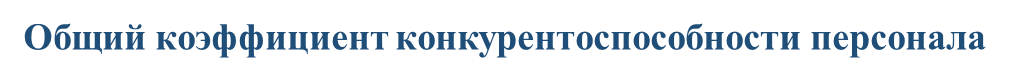 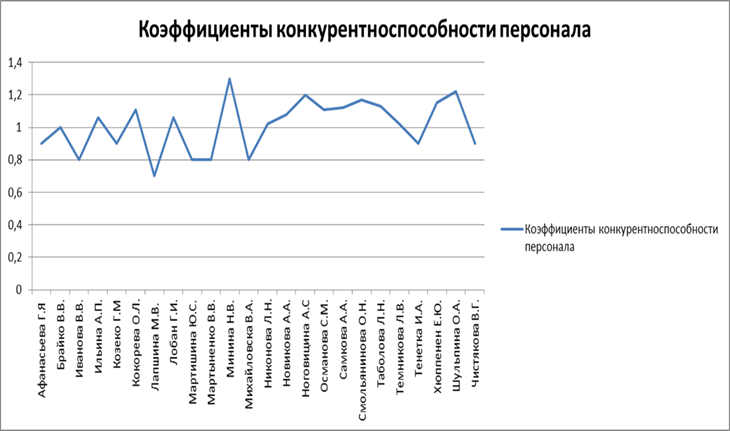 Победитель I место – Минина Н.В., группа №6. Лауреаты: Ноговицина А.С., Самкова А.А., Шульпина О.А., Хюппенен Е.Ю.Вывод: Таким образом, можно сделать вывод, что в ДОУ созданы условия для творческой работы педагогов. Членов коллектива отличает высокая работоспособность, качественное исполнение своих обязанностей. Сложившиеся система повышения квалификации педагогических кадров, безусловно, положительно влияет на качество образовательного процесса, позволяет реализовать образовательные программы. Методическая работа в ДОУ в целом оптимальна и эффективна, имеются позитивные изменения профессиональных возможностей кадров и факторов, влияющих на качество воспитательно-образовательного процесса в ДОУ: - 100% педагогов используют в работе с детьми личностно-ориентированную модель взаимодействия - 78 % педагогов проявляют активный интерес к инновациям и участвуют в разнообразной инновационной деятельности; - 84 % педагогов активно занимаются проектной деятельностью; - 100 % педагогов владеют персональным компьютером, 98% из них использует информационные технологии в профессиональной деятельности.7. Оценка учебно-методического, информационного обеспечения и материально-технической базы учреждения.В связи с увеличением объема финансирования ДОУ получило возможность организации развивающей предметно-пространственной среды согласно ФГОС, оснащение в достаточном количестве методическими пособиями, литературой, медиа и компьютерной техникой. По результатам проведенного мониторинга «Анализ развивающей предметнопространственной среды» можно сделать следующие выводы: в 2019 году материальнотехническое оснащение образовательного процесса соответствует требованиям ФГОС на 85 %.Методическое и библиотечно-информационное обеспечение.В методическом кабинете в течение года продолжалось формирование банка методической литературы. Приобретены новые методические рекомендации и разработки, которые воспитатели творчески используют в своей деятельности. В дальнейшем необходимо продолжать формирование банка методической литературы по региональному компоненту, подготовить методические разработки для образовательного процесса. Реализуемые программы помогают наиболее полному личностному развитию воспитанников, повышают их информативный уровень и способствуют применению полученных знаний, умений и навыков в их практической деятельности, дают возможность педагогам реализовать свой творческий потенциал. Совершенствуется работа логопедической службы. Все формы методической работы направлены на выполнение задач, сформулированных в Уставе, Программе развития и годовом плане. Создание единого информационного пространства – один из ведущих факторов, влияющих на повышение качества образования. Прочно вошли в образовательный процесс информационно-коммуникационные технологии. В ДОУ имеется выход в Интернет, электронная почта, функционирует web-сайт.  Данный ресурс имеет интерактивный характер. На сайте размещена вся необходимая информация, содержание и перечень которой регламентируется законом РФ «Об образовании» и иными законодательными актами в сфере образования. ДОУ обеспечено современной информационной базой.   В Учреждении в каждой группе имеются ноутбуки, мультимедийные установки и интерактивные панели.Документооборот и деловая переписка осуществляется посредством электронной почты, что позволяет организовать устойчивый процесс обмена информацией между Учреждением и общественностью. Дошкольное учреждение использует ИКТ в образовательном процессе: в совершенствовании методической и аналитической функции; для оформления стендов; для оформления дидактического материала; для повышения самообразования педагогов;  для демонстрации наглядных материалов в целях более яркого восприятия информации и для практических заданий детям для создания различных наглядных материалов, в том числе авторских в образовательной деятельности (видеозаписи, мультимедийные презентации, авторские пособия по различным темам комплексно-тематического планирования); в работе с родителями, презентации своей работы. Информационная система позволяет решать следующие задачи: - Использование информационных технологий для непрерывного профессионального образования педагогов; - Создание условий для взаимодействия семьи и ДОУ через единое информационное пространство; - Повышение качества образования через активное внедрение информационных технологий.Вывод: Учебно-методическое обеспечение соответствует требованиям реализуемой образовательной программы, обеспечивает образовательную деятельность, присмотр и уход. В Учреждении создаются условия, обеспечивающие повышение мотивации участников образовательного процесса на личностное саморазвитие, самореализацию, самостоятельную творческую деятельность. Педагоги имеют возможность пользоваться фондом учебнометодической литературы. Методическое обеспечение способствует развитию творческого потенциала педагогов, качественному росту профессионального мастерства и успехам в конкурсном движении.Развивающая предметно – пространственная среда в ДОУВ учреждении создана благоприятная развивающая предметно-пространственная среда(далее РППС), рационально использованы все помещения для развития и эмоционального благополучия каждого ребёнка.В дошкольном учреждении функционируют:12 групп со стационарными спальнями, игровыми и обеденными зонами, туалетнымии приемными помещениями;музыкальный и физкультурный зал,бассейн,комната релаксации,3 кабинета  специалистов,методический кабинет,медицинский блок (медицинский кабинет, процедурный кабинет),пищеблок,прачечная, кастелянная,кабинет заведующего,бухгалтерия и еще ряд служебных помещений.На территории детского сада оборудованы 12 прогулочных участков, 12 веранд,спортивная площадка для проведения подвижных и спортивных игр, хозяйственный блок, чайная беседка. По территории пролегает образовательный терренкур , состоящий из 12 станций. Территория хорошо озеленена, имеются цветочные клумбы.РППС создана с учетом возрастных возможностей детей с опорой на личностно-ориентированную модель взаимодействия между педагогом и детьми. Она обеспечиваетбогатство сенсорных впечатлений, является безопасной, комфортной, надежной, эстетичнойи носит развивающий характер. Ежегодно в ДОУ проводятся конкурсы – смотры, выставки различной тематики с целью улучшения РППС.Помещение каждой группы разделено на несколько центров:познавательного развития;речевого развития;сюжетно-ролевых игр;строительных игр;спортивный;книжный;природы и опытно-экспериментальной деятельности;художественно – эстетическийуголок безопасностиуголок уединенияОрганизация предметно пространственной средыОборудование УчрежденияОбеспечение безопасности жизни и деятельности воспитанниковУсловия соответствуют требованиям. Создана необходимая материально-техническая база для укрепления и сохранения здоровья детей. Осуществляется контрольно- пропускной режим: - ограждение территории ДОУ с калиткой- центральный вход в здание ДОУ (металлическая дверь) оснащен домофонным управлением доступом в каждую группу Установлены: - АПС (с кнопкой в каждой группе); - видеонаблюдение по периметру детского сада на 4 регистра); - кнопка тревожной сигнализации.Постоянная охрана детского сада во время его функционирования осуществляется силами сотрудников. На время выходных, праздничных дней и ночных смен дежурит сторож.  Регулярно проводятся: • инструктажи с сотрудниками детского сада по охране труда и технике безопасности, пожарной безопасности, электробезопасности, о действиях при возникновении ЧС, по оказанию первой медицинской помощи при несчастных случаях; • занятия педагогов с детьми по обеспечению безопасности жизнедеятельности (обучение воспитанников правилам безопасного поведения на улицах города, на природе, в быту, правилам пожарной безопасности и личной безопасности; • практические тренировочные занятия с сотрудниками и воспитанниками ДОУ по отработке действий при эвакуации в случае возникновения пожара (1 раз в квартал) и по обеспечению безопасности и противодействию терроризму (2 раза в год); • мероприятия по обеспечению безопасности жизнедеятельности по предотвращению опасных ситуаций и формированию способности воспитанников и сотрудников ДОУ к рациональным действиям в чрезвычайных ситуациях: -оформление информационных стендов по охране труда и обеспечению безопасности по правилам дорожного движения, противопожарной безопасности, личной безопасности, по ГО и ЧС, по антитеррористической безопасности. • обучение сотрудников, ответственных за обеспечение безопасности (по охране труда, пожарной безопасности, ГО и предотвращению ЧС). На основании законодательной и информативно-правовой базы в ДОУ разработаны внутренние локальные акты, приказы, инструкции по охране жизни и здоровья детей. Все работники образовательного учреждения 1 раз в год проходят бесплатные медицинские обследования, которые проводятся за счет средств  ДОУВ ДОУ создаются безопасные условия функционирования и развития ДОУ, при которых возможно гарантировать безопасность дошкольного образовательного учреждения, повышение уровня защищённости участников воспитательно-образовательного процесса и снижение рисков возникновения опасных и чрезвычайных ситуаций. Администрация ДОУ совместно с Управляющим советом постоянно работает над укреплением материально-технической базы.
 В целях улучшения материально – технического обеспечения ДОУ в 2019 году привлекались бюджетные (федеральные) и внебюджетные средства, за счет которых были закуплены:Вывод: В Учреждении рационально использованы все помещения для всестороннего развития каждого ребенка.  Созданы условия для реализации основной образовательной программы ДОУ, предметно-пространственная организация помещений педагогически целесообразна, создает комфортное настроение, способствуя эмоциональному благополучию детей. Требования СанПиН к групповым и другим помещениям (музыкального (спортивного) зала,   кабинета специалистов, спортивной площадки, групповых участков, физкультурной площадки, цветника, зелёных насаждений; состояния групповых площадок выполняются в полном объеме.Материально-техническая база ДОУ находится в удовлетворительном состоянии. Для повышения качества предоставляемых услуг необходимо провести выявленные ремонтные работы, пополнить группы и помещения ДОУ необходимым оборудованием.Оборудование используется рационально, ведётся учёт материальных ценностей, приказом по Учреждению назначены ответственные лица за сохранность имущества. Вопросы по материально-техническому обеспечению рассматриваются на административных совещаниях, совещаниях по охране труда. Здание, территория ДОУ соответствует санитарно-эпидемиологическим правилам и нормативам, требованиям пожарной и электробезопасности, нормам охраны труда.II. Результаты анализа показателей деятельности МБДОУ «Детский сад № 25 г. Выборга» за 2019 год. ПОКАЗАТЕЛИДЕЯТЕЛЬНОСТИ ДОШКОЛЬНОЙ ОБРАЗОВАТЕЛЬНОЙ ОРГАНИЗАЦИИ, ПОДЛЕЖАЩЕЙ САМООБСЛЕДОВАНИЮ
Внутренняя система оценки качества образованияРуководствуясь с требованиями Федерального закона от 29.12.2012 N 273-ФЗ «Об образовании в Российской Федерации», статья 28, пункт 2, подпункта 13 (к компетенции образовательной организации в установленной сфере деятельности относится «обеспечение функционирования внутренней системы оценки качества образования в образовательной организации), Постановления Правительства РФ №662 от 05.08.2013 г. «Об осуществлении мониторинга системы образовании» в ДОУ создана и осуществляется внутренняя система оценки качества образования. Систему качества дошкольного образования мы рассматриваем как систему контроля внутри ДОУ, которая включает себя интегративные составляющие:-Качество методической работы; -Качество образовательного процесса;- Качество работы с родителями;- Качество работы с педагогическими кадрами; - Качество предметно-пространственной среды. С целью повышения эффективности воспитательной-образовательной  деятельности  применяем педагогический мониторинг, который даёт качественную и своевременную информацию, необходимую для принятия управленческих  решений.    Результаты оценки качества образования отражаются в: • В статистическом отчете Форма № 85-к • В статистическом отчете Форма № 1-ФК • В статистическом отчете Форма № 1 кадры • В публичном отчетеВывод: Контроль за реализацией образовательной программы проводится с целью выявления эффективности процесса по её реализации, обнаружение проблем, определения причин их появления, проведения корректирующих воздействий, направленных на проведение промежуточных результатов в соответствии с намеченными целями.        В годовом плане Детского сада предусматривается периодичность проведения контроля и мероприятий по его осуществлению.        Вопросы по итогам контрольной деятельности рассматриваются на заседаниях Педагогического совета.        В течение учебного года в зависимости от поставленных целей и задач проводятся различные формы контроля. Сбор информации для анализа включает: наблюдение, изучение продуктов детской деятельности, анкетирование, изучение документации воспитательно-образовательной работы, открытых просмотров, недель профессионального мастерства и др.        Таким образов в детском саду определена система оценки качества образования и осуществляется планомерно в соответствии с годовым планом работы и локальными нормативными актами. Анализ показателей деятельности организации за 2019 годОбщие выводы по результатам самообследования:ДОУ зарегистрировано и функционирует в соответствии с нормативными документами в сфере образования Российской Федерации.Выявлены положительные результаты развития детей, достижение оптимального уровня для каждого ребенка или приближение к нему.В ДОУ ведется работа по сохранению и укреплению здоровья воспитанников, развитию физических качеств и обеспечению нормального уровня физической подготовленности и состояния здоровья ребенка, привитию навыков безопасного поведения, воспитанию сознательного отношения к своему здоровью и потребности в здоровом образе жизни.ДОУ удовлетворяет потребности семьи и ребенка в услугах дошкольного образования.ДОУ ориентировано на успешность воспитанника и обеспечивает   благоприятные условия для полноценного проживания дошкольного детства, комфортное пребывание, сохранение здоровья, формирование основ базовой культуры личности, всестороннее развитие психических и физических качеств, в соответствии с возрастными и индивидуальными особенностями, необходимую коррекционную помощь. Педагоги стремятся обеспечивать эмоциональное благополучие детей через оптимальную организацию педагогического процесса и режима работы, создают условия для развития личности ребенка, его творческих способностей, исходя из его интересов и потребностей.В ДОУ воспитательно-образовательный процесс выстраивается в соответствии с ООП ДОУ, годовым планом работы ДОУ.Методическая работа в ДОУ в целом оптимальна и эффективна: выстроена целостная многоплановая система, позволяющая педагогам успешно реализовать воспитательно-образовательный процесс; созданы условия для профессиональной самореализации и роста на основе морального и материального стимулирования; оказывается разносторонняя методическая помощь.Демократизация системы управления способствует развитию инициативы участников образовательного процесса (педагогов, родителей (законных представителей), детей. В ДОУ созданы условия для участия семьи в образовательном процессе. Существенным достижением в деятельности педагогического коллектива стало значительное повышение методической активности педагогов. Развивающая предметно – пространственная среда значительно пополнилась игровым оборудованием, спортивным инвентарем, материалами для занятий математикой, конструированием, развитием речи и другими средствами организации образовательного процесса в соответствии с требованиями ФГОС ДО.В МБДОУ сложился перспективный, творческий коллектив педагогов, имеющих потенциал к профессиональному развитию. С каждым годом повышается заинтересованность родителей эффективной образовательной деятельности в дошкольном учреждении.Перспективы развития ДОУ1. Совершенствование качества образовательных услуг ДОУ   в рамках реализации ФГОС ДО в сфере предоставления образовательных услуг.2. Совершенствование информационно-методического и нормативно-правового обеспечения по внедрению вариативных форм организации образовательных услуг детям в ДОУ. 3. Обеспечение развития кадрового потенциала и профессиональной компетенции педагогов с опорой на требования профессионального стандарта педагога. Мотивирование младшего обслуживающего персонала на повышение профессиональных компетенций. 4. Расширение образовательной среды ДОУ с учетом потенциала социального партнерства.  5. Совершенствование модели включения родителей в образовательный процесс ДОУ с целью развития потенциала семейного воспитания. 6. Оснащения предметно-развивающей среды ДОУ в соответствии с ФГОС ДО посредством обновления современными средствами обучения. 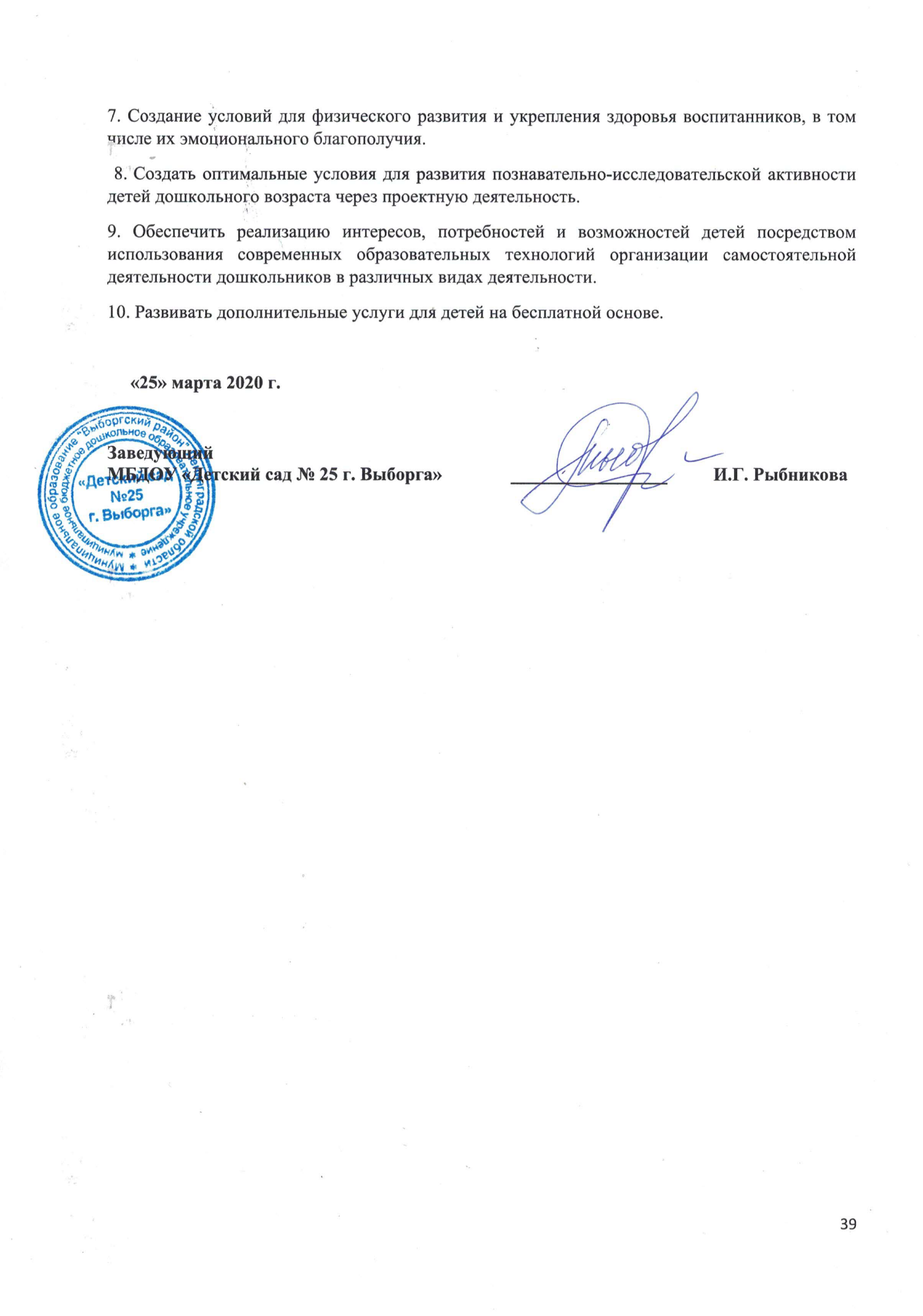 Полное наименованиеМуниципальное бюджетное дошкольное образовательное учреждение «Детский сад  №25 г. Выборга» (далее - ДОУ)Год ввода в эксплуатацию1991Адрес188800, РФ, Ленинградская область, г. Выборг, ул. Макарова, 6Информация об учредителемуниципальное образование "Выборгский район" Ленинградской областиУровень образованиядошкольное образованиеФормы обученияочнаяНормативный срок обучениядо 6 летЯзыки, на которых осуществляется образование (обучение)русский языкРежим работыгодовой цикл: круглогодично режим работы ДОУ: 12 часов время работы: понедельник – пятница: с 07.00 до 19.00 при пятидневной рабочей неделеЗаведующийРыбникова Ирина ГеннадьевнаАдрес электронной почтыmdou25@bk.ruАдрес сайтаhttp://sad25.com.ru/Количество групп12Количество воспитанников   по муниципальному заданию  305 челОбщее количество воспитанников317 челУчебный годОбщее количество простудных заболеванийКоличество дней, пропущенных одним ребенком по болезни/ ср. районный показатель201724872018264520192476,4Заболевание2018 г.2019 г.Нарушение речи57 чел58 челОртопедические изменения-Нарушение осанки-Желудочно-кишечные заболевания-ДЧБ34Сердечно-сосудистые заболевания16Заболевания органов дыхания42Нарушение зрения32ГодГруппы здоровьяГруппы здоровьяГруппы здоровьяГруппы здоровьяГруппы здоровьяГодIII IIIIVV2018122/40%177/58,43/0,92/0,7-2019157/50,8% 142/46,86/21/0,4-Уровень физического     развитияНизкийНизкийСреднийСреднийВысокийВысокийГруппы Начало годаКонец годаНачало годаКонец года Начало годаКонец года Младшая группа (№№1,2,3,4,11)24%7%51%30%25%63%Средняя группа(№№ 6,9)26%4%55%44%19%52%Старшая группа(№№5,7,8)17%1%67%63%16%36%Подготовительная к школе группа(№№10,12)11%066%47%23%53%Среднее по ДОУ19%13%60%46%21%51%Физическое развитие2019 г.Высокий 12,5%Средний 84,6%Низкий 2,9%Кратность питанияСредняя стоимость питания (в день)Примечания4-х разовое питание:• завтрак• 2-ой завтрак• обед• уплотненный  полдник86,00 рублейИП «Федоров», ООО «Комбинат социального питания», ИП «Мамедов», ООО «Приморская пекарня»Всего прошли адаптацию 54 человекаВсего прошли адаптацию 54 человекаВсего прошли адаптацию 54 человекаЛегкая степень адаптацииСредняя степень адаптацииТяжелая степень адаптации12 человек22%72 человек73 %3 человека5%1Основная образовательная программа дошкольного образования «От рождения до школы» под редакцией Н.Е.Вераксы, Т.С.Комаровой, М.А.Васильевой3142Адаптированная образовательная программа дошкольного образования для детей̆ с тяжелыми нарушениями речи (общим недоразвитием речи) с 3 до 7 лет Н.В. Нищева58№ п/пГруппаОбразовательные области %Образовательные области %Образовательные области %Образовательные области %Образовательные области %Общие результаты освоения ООП ДОУ %Общие результаты освоения ООП ДОУ %Общие результаты освоения ООП ДОУ %Выполнено %Выполнено %№ п/пГруппаСКРПРРРХЭРФРНСВВГруппа раннего возраста № 19869999998825676792Группа раннего возраста № 295889659921424626286Группа младшего возраста № 393786075942036444480Группа младшего возраста № 4100989698100128717199Группа младшего возраста № 119696929410058878795Средняя группа № 699949692100311868697Средняя группа № 910010010010010002080801005Старшая группа № 598100967794834585892Старшая группа № 790949282941149404089Старшая группа № 8100925383771928535381Подготовительная к  школе групп № 10100100100100100069494100Подготовительная к  школе групп № 1299100100969818919199Низкий уровень17/536/1140/1238/1316/69 %Средний уровень66/2279/25118/37101/3260/1928 %Высокий уровень231/73199/64156/51175/55238/7563 %Выполнено в %958988879490 %Образовательные областиПоказатели, %Физическое развитие94Социально-коммуникативное развитие95Познавательное развитие89Речевое развитие88Художественно-эстетическое развитие87Всего90годНаправление коррекционной работыВсеговоспитанников нуждалось в коррекцииПолучили коррекционную помощьРезультативностькоррекционной работыРезультативностькоррекционной работыРезультативностькоррекционной работыРезультативностькоррекционной работыгодНаправление коррекционной работыВсеговоспитанников нуждалось в коррекцииПолучили коррекционную помощьЧистая речьЗначительное улучшениеУлучшение речиОтсутствие улучшения2019Коррекция звукопроизношения58 чел58 чел30 чел / 51 %15 чел / 25 %14 чел / 24 %-Место поступления, показатели2019 год2019 годМесто поступления, показателиЧисло%Общее число46100Общеобразовательная школа1533Школа с углубленным изучением иностранного языка или других предметов3167Коррекционная школа--Классы компенсирующего вида--Кол-во выпускниковИз них уровень (чел / %)Из них уровень (чел / %)Из них уровень (чел / %)Кол-во выпускниковвысокийсреднийнизкий4629%67 %2%Кол-во выпускников, поступивших в СОШ №13Из них уровень (чел / %)Из них уровень (чел / %)Из них уровень (чел / %)Кол-во выпускников, поступивших в СОШ №13высокийсреднийнизкий3112 / 39%17 / 55 %2 /6%ДатаКонкурсыПедагогиЯнварь 2019Всероссийский творческий конкурс «Снег искрится серебром»Все группыЯнварь 2019Конкурс снежных построек «Зимний город»Все группыФевраль 2019Художественный конкурс юных художников России «Он сказал: «Поехали»!»Смольянинова, НоговицинаФевраль 2019Всероссийский конкурс детско-юношеского творчества по пожарной безопасности «Неопалимая купина»1 гр Таболова, 6 гр  Минина, Кокорева, 7 гр  Хюппенен Шульпина, 8 гр Темникова Тенетка, 5 гр Афанасьева  Февраль 2019Областной конкурс детского творчества по безопасности дорожного движения «Дорога и мы»8Темникова Тенетка,10Смольянинова Ноговицина, 12 гр Новикова БрайкоФевраль 2019Всероссийского конкурса «Классики - скоро в школу!»12 гр Новикова Брайко10 гр Смольянинова НоговицинаМарт 2019Районная экологическая акция «Зимующие птицы»1 гр Таболова, 10 гр Смольянинова Ноговицина (фото+ аппликация «Снегири», 7 гр.Шульпина Хюппенен (стенгазета)12 гр Новикова, Брайко (рассказ)Март 2019«Произведения В.В. Бианки глазами детей»Март 2019«Весенняя капель»Все группыМарт 2019Космические фантазииНовикова, ТемниковаМарт 2019Районный театральный фестивальГруппа № 12, 10, 6Апрель 2019Районный конкурс « Мама, папа, я – спортивная семья»Ризаева Г.С.Сентябрь 2019Всероссийский фестиваль«Щедрого лета прощальные дары…»7 гр.-Шульпина, Хюппинен,3 гр.-Матвеева, Лапшина,4 гр.-Лобан, Мартыненко, 5 гр.-Новикова, Брайко,6гр.-Минина, Кокорева.Сентябрь 2019«Готовность групп к началу нового учебного года» МБДОУ «Детский сад № 25 г. Выборга»Все группыОктябрь 2019Всероссийский конкурс «Спорт. Здоровье. Физкультура»Инструктор по физ. Культуре -  Ризаева,8 гр Темникова Тенетка,11 гр. Османова, СамковаОктябрь 2019Выставка - конкурс «Дары осени»7 гр.-Шульпина, Хюппинен,8 гр.-Темникова Тенетка,9 гр.-Мартишина, Иванова,4 гр.-Лобан, Мартыненко, 6 гр.-Минина, Кокорева.Ноябрь 2019Всероссийский познавательный конкурс-игра «Мудрый совёнок VIII»7 гр.-Шульпина, Хюппинен,3 гр.-Матвеева, Лапшина,4 гр.-Лобан, Мартыненко, 5 гр.-Новикова, Брайко,8 гр.-Темникова Тенетка,11 гр.-Османова, Самкова9 гр.-Мартишина, Иванова,6 гр.-Минина, Кокорева.Конкурс детского художественного и литературного творчества«Единственной маме на свете»7 гр.-Шульпина, Хюппинен,5 гр.-Новикова, Брайко,8 гр.-Темникова Тенетка,9 гр.-Мартишина, Иванова,6 гр.-Минина, Кокорева.Фотовыставка «Мама, ты тоже маленькой была?», посвященная Дню материМБДОУ «Детский сад № 25 г. Выборга»7 гр.-Шульпина, Хюппинен,8 гр.-Темникова Тенетка,4 гр.-Лобан, Мартыненко, 9 гр.-Мартишина, Иванова,6 гр.-Минина, Кокорева.Декабрь 2019Муниципальный этап XVI Всероссийской акции«Спорт – альтернатива пагубным привычкам»Инструктор по физ. Культуре -  РизаеваДекабрь 2019Конкурс интерьерных елок «Креативная елка 2020»МБДОУ «Детский сад № 25 г. Выборга»Все группыДекабрь 2019Конкурс поделок «Новогоднее чудо»МБДОУ «Детский сад № 25 г. Выборга»Все группысоциальный партнермероприятияМАУК «ЦГБ  А. Аалто» (филиал №1) (договор о сотрудничестве, план работы)Информационное обслуживание сотрудников МБДОУ «Детский сад №25 г. Выборга» по заявкам Тематические занятия в библиотеке (согласно плану работы на год) Посещение тематических выставок, проводимых в библиотеке (согласно плану работы на год)МБОУ «Центр диагностики и консультирования»Выявление индивидуальных особенностей развития ребенка, рекомендации по уточнению или изменению определение образовательного маршрута.Государственный театр драмы и кукол «Святая крепость»   Экскурсия в театр Посещение спектаклейГБУК «Выставочный центр «Эрмитаж-Выборг»ЭкскурсияМБУДО «Школа искусств г. Выборга»ЭкскурсияПосещение концертов музыкальной школыМБОУДОД «Дворец творчества»Конкурсное движениеПоказатель2019 г.Всего человекВсего человек% к общему числу педагогических работников% к общему числу педагогических работниковВсего2929292929Имеют педагогическое образование:Имеют педагогическое образование:Имеют педагогическое образование:2929100%Высшее151552%52%Среднее специальное (педагогическое)141448%48%Стажевые группыОт 1 до 56620 %20 %От 5 до 106620 %20 %От 10 до 205517 % 17 % 20 лет и более121243 %43 %КатегорииКоличество% к общему числуВысшая518 %Первая724%Соотв. занимаемой должности724%Не имеют1034 %ДатаПовышение квалификацииДолжностьКол-во человекМарт 2019ГАОУ ВПО «Ленинградский государственный университет им. А.С. Пушкина» - «Современные технологии художественно-эстетического развития ребенка в условиях реализации ФГОС»Тенетка ИА, Темникова Л,В, Османова С.М.3 Март 2019ГАОУ ВПО «Ленинградский государственный университет им. А.С. Пушкина» «Современные подходы к воспитанию детей раннего возраста в условиях внедрения ФГОС» 72ч. 17.02.2017г.Таболова Л.Н.1Март 2019ГАОУ ВПО «Ленинградский государственный университет им. А.С. Пушкина» Физическое воспитание и оздоровление детей в ДОО"Ризаева ГССухинина МИ2Март 2019ГАОУ ВПО «Ленинградский государственный университет им. А.С. Пушкина» - «Коррекционно-воспитательная работа в логопедических группах ДОО»Зотикова НН, Ильина А.П.2Март 2019Учебный центр «Логопед-Мастер» «Логопедическая работа при моторной алалии в соответствии с требованиями ФГОС ДОЗотикова НН, Укконэ АВ2Апрель 2019ЛОИРО «Управление образованием»Рыбникова И.Г.Чалова Е.Ф.2Декабрь 2019 г«Логопедический массаж»Зотикова Н.Н.1Декабрь 2019 г«Организация коррекционно-логопедической работы в условиях реализации ФГОС ДО»Иванова В.В.Укконэ А.В.2Профессиональная переподготовка по направлению «Дошкольное образование»Профессиональная переподготовка по направлению «Дошкольное образование»Профессиональная переподготовка по направлению «Дошкольное образование»Профессиональная переподготовка по направлению «Дошкольное образование»Декабрь 2018 гООО «Центр непрерывного образования и инноваций»  - «Дошкольная педагогика и психология: воспитатель ДОУ»Османова С.М.Февраль 2019 гООО «Центр непрерывного образования и инноваций»  - «Дошкольная педагогика и психология: воспитатель ДОУ»Мартыненко ВВДекабрь 2018 гООО «Центр непрерывного образования и инноваций»  - «Дошкольная педагогика и психология: инструктор по физической культуре»Сухинина МИЯнварь 2019 гГАОУ ВПО «Ленинградский государственный университет им. А.С. Пушкина»  - «Теория и практика логопедической работы в ДОУ»Лобан Г.И.Фамилия, имя, отчестводолжность Название ВУЗ СрокиГагарина Галина Анатольевна, старший воспитательРГПУ им. Герцена (Выборгский филиал)Педагог-психолог2019 гХюппенен Елена Юрьевна,воспитательМосковский педагогический гуманитарный университет  Егорьевский филиал 2019 г.Чистякова Валентина ГригорьевнаРГПУ им. Герцена (Выборгский филиал)Педагог-психолог2019 г.Название МО, творческой группыКол-во посещений в течение годаМО музыкальных руководителей 2МО инструкторов по физкультуре4МО воспитателей 9МО учителей-логопедов4Созданы условия для оздоровления и безопасной жизнедеятельности детейБезопасность предметно-пространственной среды предполагает соответствие всех ее элементов требованиям по обеспечению надежности и безопасности их использования. - Все элементы РППС соответствуют требованиям по обеспечению надёжности и безопасности их использования, санитарно-эпидемиологическим правилам и нормативам, правилам пожарной безопасности. - Спортивное оборудование и игровая мебель закреплена.-Оборудование помещений соответствует росту и возрасту детей. Подбор мебели с учетом антропометрических данных. Расположение мебели, игрового оборудования позволяет детям свободно перемещаться в пространстве. - Помещение хорошо и равномерно освещается, уровни естественного и искусственного освещения соответствуют санитарно-эпидемиологическим требованиям к естественному, искусственному и совмещенному освещению жилых и общественных зданий. - Используются игрушки, безвредные для здоровья детей, отвечающие санитарноэпидемиологическим требованиям и имеющие документы, подтверждающие безопасность, которые могут быть подвергнуты влажной обработке (стирке) и дезинфекции. Мягконабивные и пенолатексные ворсованные игрушки применяются только  в качестве дидактических пособий. - Учитываются  особенности каждой группы: возраст, состав - количество мальчиков и девочек, их индивидуальные особенности, в частности - подвижность, темперамент, склонности, интересы. Созданы условия для укрепления и сохранения здоровья детей: - Физкультурный зал   со спортивным оборудованием, позволяющими реализовать двигательную активность; - Спортивные уголки в группах обеспечиваю двигательную активность детей; - На всех прогулочных участках установлены спортивно-игровые конструкции - На территории ДОУ имеется площадка для упражнений в правилах дорожного движения. Обеспечена  благоприятная эмоциональная среда Соответствует. Эмоционально -  настраивающий компонент: цветовое решение в группе спокойное для восприятия, но не однообразное, эстетика окружающей обстановки, удобство окружающей обстановки, музыкальный фон в группе;  зоны двигательной активности,   уголки ИЗО-деятельности.Создана предметнопространственная среда, учитывающая индивидуальные и возрастные особенности детей;Соответствует. ПРС усложняется в соответствии  с психологическим возрастом детей, обеспечивает различные виды детской деятельности, ориентируется на зону «ближайшего развития» Для детей раннего возраста образовательное пространство предоставляет необходимые и достаточные возможности для движения, предметной и игровой деятельности с разными материалами.  Созданы  условия  для  поддержки  детской активности, самостоятельности и инициативы  при которой  сам ребенок становится активным в выборе содержания своего образования, его субъектом и отказ от заорганизованности,  проведения большого числа специально организуемых мероприятий: праздников, утренников, занятий, организованных прогулок, игр и дрСоответствуют. ПРС изменяется в зависимости от образовательной ситуации, меняющихся интересов детей. Оснащение:   мягкие  модули; детская мебель, бросовый материал, различные конструкторы. ПРС  стимулирует познавательную, исследовательскую активность экспериментирование. Оснащение: - центры экспериментирования: объекты для исследования в действии (наборы для опытов с  водой, воздухом, светом. магнитами, песком, коллекции); большого числа специально организуемых мероприятий: праздников, утренников, занятий, организованных прогулок, игр и др.  - образно-символический материал (наборы картинок, календари погоды, природы, карты, атласы и т. д.); - интерактивные пособия. ПРС стимулирует творческую активность. Оснащение: Центры творческой активности. -иллюстративный материал; -материалы и оборудование для продуктивной деятельности; природный, бросовый материал; -настольно - печатные игры Центр театрализованных игр: - атрибуты, костюмы и т. д. ПРС стимулирует двигательную активность.  Оснащение: - атрибуты для спортивных игр; игровые комплексы; оборудование   для уголков двигательной активности; ПРС обеспечивает возможность самовыражения детей. Наличие «следов детского творчества»:  книжки - самоделки, самодельные игрушки,   детские энциклопедии, детские творческие работы  и т. д.Созданы условия для   игровой деятельности, в том числе свободной игры ребенка Соответствуют. Созданы условия для спонтанной игры детей, ее обогащения, обеспечения игрового пространства за счет выбора, систематичности изменения игровой среды, не перенасыщенности среды. Оснащение: -игрушки персонажи и ролевые атрибуты; -игрушки - предметы оперирования; -маркеры игрового пространства (детская, кукольная мебель, предметы быта); -полифункциональные материалы; -игры «на умственную компетенцию детей»; - строительный материал; конструкторы; -материалы, учитывающие интересы мальчиков и девочекСоциально-бытовые условияВиды помещенийНазначениеМедицинское обслуживание, лечебно-оздоровительная работа- Медицинский кабинет - Процедурный кабинет  Профилактическая, оздоровительная, консультативно-просветительная работа: - Осмотр детей, антропометрия - Мероприятия по закаливанию - Организация и проведение текущей дезинфекции  - Доврачебная помощь детям в случае острого заболевания или травмы -Санитарно-просветительная работа среди сотрудников детского сада и родителей - Контроль за санитарно-гигиеническим режимом - Медицинское просвещение персонала ДОУОбъекты культуры и спорта- Музыкальный зал-спортивный зал -бассейн- Утренняя гимнастика - Физкультурные занятия - Спортивные праздники, досуги - Индивидуальная работа - Коррекционная гимнастика - Профилактика плоскостопия - Досуги, праздники, развлечения - УтренникиСпециальные коррекционные и развивающие занятия Кабинеты специалистов (2 каб учителей-логопедов, 1 каб педагога-психолога, комната релаксации)- Индивидуальные и подгрупповые занятия с детьми - Консультативная работа с родителями и педагогами ДОУ Здесь проводится работа по развитию психических процессов, речи детей, коррекции звукопроизношения.Административная, организационно-методическая работа- Кабинет заведующего - Методический кабинет- Индивидуальные консультации, беседы с персоналом и родителями: - Создание благоприятного психоэмоционального климата работников - Развитие профессионального уровня педагогов - Просветительская, разъяснительная работа с родителями по вопросам воспитания и развития детей - Библиотека для педагогов, консультации, семинары, круглые столы, педагогические совещания - Повышение профессионального уровня педагогов - «Школа молодого педагога» - Аттестация педагогов - Медико-педагогические совещанияПищеблок-Горячий цех -Холодный цех -Кладовая для овощейСозданы условия для питания воспитанников, а также для хранения и приготовления пищи, для организации качественного питания в соответствии с санитарно-эпидемиологическим правилам и нормативам.п/пНаименованиеКол-воОборудование 1Метеоплощадка1шт2Сенсорная комната1штМебель детская1Кровать детская выкатная3шт2Раскладушка детская5шт3Мебель игровая 53шт4Стол 2х местный детский15шт5Шкафчик для одежды детский 5 секц.10шт6Стульчик детский для муз.зала50штКанцтовары1Канцтовары и бытовая химияМетодическая литература и пособия1Методическая литература67шт2Стенды по группам60шт3Учебные-методические пособия (муз.зал) 5штИгрушки1Игрушки2Игры и игрушки Ремонтные работы1Ремонт моечных в группах12шт2Установка моек 2секц (нерж)с заменой смесителей12шт3Установка мебели в моечных (нерж)36штБезопасность1Домофонная система2шт№ п/пПоказатели2019 год 1.Образовательная деятельность 1.1.Общая численность воспитанников, осваивающих образовательную программу дошкольного образования, в том числе:317 человек 1.1.1.В режиме полного дня (8-12 часов)317    1.1.2.В режиме кратковременного пребывания (3 - 5 часов) 0  1.1.3   В семейной дошкольной группе  0  1.1.4   В форме семейного образования с психолого-педагогическим сопровождением на базе дошкольной образовательной организации 0  1.2   Общая численность воспитанников в возрасте до 3 лет   521.3.   Общая численность воспитанников с 3 до 8лет    265  1.3.1В режиме полного дня (8 - 12 часов) 265  1.3.2   В режиме продленного дня (12 - 14 часов) 0  1.3.3   В режиме круглосуточного пребывания 0  1.4.Численность/удельный вес численности воспитанников с ограниченными возможностями здоровья в общей численности воспитанников, получающих услуги: 54  1.4.1По коррекции недостатков в физическом и (или) психическом развитии   1  1.4.2По освоению образовательной программы дошкольного образования   54  1.4.3По присмотру и уходу54  1.5.Средний показатель пропущенных дней при посещении дошкольной образовательной организации по болезни на одного воспитанника6,4 дней1.6.Общая численность педагогических работников, в том числе:   29 1.6.1. Численность/удельный вес численности педагогических работников, имеющих высшее образование   151.6.2.Численность/удельный вес численности педагогических работников, имеющих высшее образование педагогической направленности (профиля) 151.6.3.Численность/удельный вес численности педагогических работников, имеющих среднее профессиональное образование 141.6.4.Численность/удельный вес численности педагогических работников, имеющих среднее профессиональное образование педагогической направленности (профиля)  141.7.Численность/удельный вес численности педагогических работников, которым по результатам аттестации присвоена квалификационная категория, в общей численности педагогических работников, в том числе: 1.7.1.Высшая1.7.2.Первая1.8.Численность/удельный вес численности педагогических работников в общей численности педагогических работников, педагогический стаж работы которых составляет:1.8.1.До 5 лет61.8.2.Свыше 30 лет21.9.Численность/удельный вес численности педагогических работников в общей численности педагогических работников в возрасте до 30 лет101.10Численность/удельный вес численности педагогических работников в общей численности педагогических работников в возрасте от 55 лет  1 1.11.Численность/удельный вес численности педагогических и административно-хозяйственных работников, прошедших за последние 5 лет повышение квалификации/профессиональную переподготовку по профилю педагогической деятельности или иной осуществляемой в образовательной организации деятельности, в общей численности педагогических и административно-хозяйственных работников 391.12Численность/удельный вес численности педагогических и административно-хозяйственных работников, прошедших повышение квалификации по применению в образовательном процессе федеральных государственных образовательных стандартов в общей численности педагогических и административно-хозяйственных работников321.13.Соотношение "педагогический работник/воспитанник" в дошкольной образовательной организации29/317=101.14Наличие в образовательной организации следующих педагогических работников:1.14.1Музыкального руководителя  11.14.2.Инструктора по физической культуре  11.14.3Учителя-логопеда  21.14.4Учителя-дефектолога  -1.14.5Педагога-психолога12.Инфраструктура:2.1.Общая площадь помещений, в которых осуществляется образовательная деятельность, в расчете на одного воспитанника4, 25кв.м2.2.Площадь помещений для организации дополнительных видов деятельности воспитанников254,56 кв. м2.3.Наличие физкультурного зала12.4.Наличие музыкального зала12.5.Наличие бассейна12.6.Наличие прогулочных площадок, обеспечивающих физическую активность и разнообразную игровую деятельность воспитанников на прогулкеда